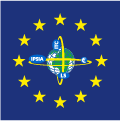 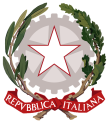 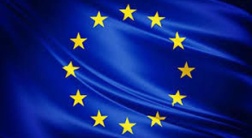 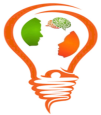 Istituto di Istruzione Secondaria Superiore“Pietro  Sette”ISTITUTO FORMATIVO ACCREDITATO PRESSO LA REGIONE PUGLIA Istituto Professionale	 Istituto Tecnico Economico 	Liceo ScientificoANNO SCOLASTICO 2023-2024.PARTE PRIMA PARTE SECONDAPARTE TERZASanteramo in Colle, 30 Novembre 2023  																Il coordinatore                                                                                                    Prof. Piergiuseppe ManiconeIl Consiglio di classe_____________________	       _____________________	  ____________________        _____________________	       _____________________	  ____________________        _____________________	       _____________________	  ____________________        _____________________	       _____________________	  ____________________      ALLEGATI:MODULI DISCIPLINARI (allegati alle single programmazioni disciplinari)GRIGLIE DI VALUTAZIONE (Prove scritte e orali) (allegate alle singole programmazioni disciplinari)Santeramo in Colle, 30 Novembre 2023  	       								        Il coordinatore di classe 		Prof. Piergiuseppe Manicone	PROGRAMMAZIONE DEL CONSIGLIO DI CLASSEClasse Sez.Indirizzo PROGRAMMAZIONE DEL CONSIGLIO DI CLASSE5BSIACOORDINATOREMANICONE PIERGIUSEPPEDOCENTIMATERIADOCENTIMATERIALOVIGLIO MARIA FRANCESCALING. STRAN. INGLESESCHIAVARELLI ROSALIAINFORMATICADISANTO ANNARELIGIONETRITTO ANTONIOECONOMIA AZIENDALEFRUSTACI CATERINASCIENZE MOTORIECICCARONE MARINASOSTEGNOMAUTONE CATERINASC. MATEM. APPLICATESIRRESSI STEFANIASOSTEGNOMANICONE PIERGIUSEPPEITALIANO E STORIAMOLINARI ENZOLABORATORIO INFORMATICARUSSO LUCIANOECONOMIA POLITICA E DIRITTOCOMPOSIZIONE DELLA CLASSECOMPOSIZIONE DELLA CLASSECOMPOSIZIONE DELLA CLASSECOMPOSIZIONE DELLA CLASSECOMPOSIZIONE DELLA CLASSECOMPOSIZIONE DELLA CLASSEAlunni iscrittin.  10di cui ripetentin. 1da altre sezionin. /di cui femminen.  4di cui promossi a giugnon. 7da altri indirizzin. /di cui maschin. 6di cui diversamente abilin. 1da altri istitutin. /1.DESCRIZIONE DELLA CLASSE (osservazioni sul comportamento, la frequenza, il clima relazionale)La classe 5BSIA è formata da 10 alunni, 6 maschi e 4 femmine. Tutti gli studenti provengono da Santeramo e appartengono a famiglie dal background socio-culturale piuttosto eterogeneo. Nell’anno scolastico in corso si è aggiunto un alunno ripetente.  Nella classe, inoltre, vi è uno studente che si avvale della programmazione paritaria. La frequenza è regolare nella totalità del gruppo classe. Il comportamento è corretto. I livelli raggiunti negli anni scolastici precedenti sono più che sufficienti per la maggioranza della classe, non sufficienti o appena sufficienti per una minoranza. Si segnala, ad inizio anno una differente partecipazione degli alunni alle materie oggetto di studio, con predilezione per alcune discipline e trascuratezza per alcune altre. Sufficiente la partecipazione al dialogo educativo. Da migliorare l’impegno domestico in particolare nelle discipline di indirizzo.IMPEGNO (eventualmente in %)IMPEGNO (eventualmente in %)IMPEGNO (eventualmente in %)IMPEGNO (eventualmente in %)IMPEGNO (eventualmente in %)IMPEGNO (eventualmente in %)Notevole1Soddisfacente 3Accettabile4Discontinuo1Debole1Nullo/3.OBIETTIVI EDUCATIVI TRASVERSALI3.OBIETTIVI EDUCATIVI TRASVERSALI3.OBIETTIVI EDUCATIVI TRASVERSALI3.OBIETTIVI EDUCATIVI TRASVERSALI3.OBIETTIVI EDUCATIVI TRASVERSALI3.OBIETTIVI EDUCATIVI TRASVERSALI3.OBIETTIVI EDUCATIVI TRASVERSALIStabilita l’acquisizione delle competenze di cittadinanza al termine del biennio dell’obbligo, sono individuati i seguenti obiettivi comuni che l’alunno deve consolidare nel corso dell’anno scolastico.Stabilita l’acquisizione delle competenze di cittadinanza al termine del biennio dell’obbligo, sono individuati i seguenti obiettivi comuni che l’alunno deve consolidare nel corso dell’anno scolastico.Stabilita l’acquisizione delle competenze di cittadinanza al termine del biennio dell’obbligo, sono individuati i seguenti obiettivi comuni che l’alunno deve consolidare nel corso dell’anno scolastico.Stabilita l’acquisizione delle competenze di cittadinanza al termine del biennio dell’obbligo, sono individuati i seguenti obiettivi comuni che l’alunno deve consolidare nel corso dell’anno scolastico.Stabilita l’acquisizione delle competenze di cittadinanza al termine del biennio dell’obbligo, sono individuati i seguenti obiettivi comuni che l’alunno deve consolidare nel corso dell’anno scolastico.Stabilita l’acquisizione delle competenze di cittadinanza al termine del biennio dell’obbligo, sono individuati i seguenti obiettivi comuni che l’alunno deve consolidare nel corso dell’anno scolastico.Stabilita l’acquisizione delle competenze di cittadinanza al termine del biennio dell’obbligo, sono individuati i seguenti obiettivi comuni che l’alunno deve consolidare nel corso dell’anno scolastico.capacità di lavorare in gruppo con adeguata responsabilità capacità di relazionarsi e comunicare assunzione di comportamenti responsabili sviluppo delle capacità critiche e di giudizio  uso di tecniche operative di ricerca e di rielaborazione personale capacità di attivare percorsi di auto-apprendimento acquisizione di una maggior consapevolezza dei propri processi d’apprendimento in funzione di una migliore autonomia nell’organizzazione del lavoro sviluppo delle abilità di riflessione, ragionamento, di analisi e sintesi, di trasferibilità di informazioni tra le varie materie capacità di lavorare in gruppo con adeguata responsabilità capacità di relazionarsi e comunicare assunzione di comportamenti responsabili sviluppo delle capacità critiche e di giudizio  uso di tecniche operative di ricerca e di rielaborazione personale capacità di attivare percorsi di auto-apprendimento acquisizione di una maggior consapevolezza dei propri processi d’apprendimento in funzione di una migliore autonomia nell’organizzazione del lavoro sviluppo delle abilità di riflessione, ragionamento, di analisi e sintesi, di trasferibilità di informazioni tra le varie materie capacità di lavorare in gruppo con adeguata responsabilità capacità di relazionarsi e comunicare assunzione di comportamenti responsabili sviluppo delle capacità critiche e di giudizio  uso di tecniche operative di ricerca e di rielaborazione personale capacità di attivare percorsi di auto-apprendimento acquisizione di una maggior consapevolezza dei propri processi d’apprendimento in funzione di una migliore autonomia nell’organizzazione del lavoro sviluppo delle abilità di riflessione, ragionamento, di analisi e sintesi, di trasferibilità di informazioni tra le varie materie capacità di lavorare in gruppo con adeguata responsabilità capacità di relazionarsi e comunicare assunzione di comportamenti responsabili sviluppo delle capacità critiche e di giudizio  uso di tecniche operative di ricerca e di rielaborazione personale capacità di attivare percorsi di auto-apprendimento acquisizione di una maggior consapevolezza dei propri processi d’apprendimento in funzione di una migliore autonomia nell’organizzazione del lavoro sviluppo delle abilità di riflessione, ragionamento, di analisi e sintesi, di trasferibilità di informazioni tra le varie materie capacità di lavorare in gruppo con adeguata responsabilità capacità di relazionarsi e comunicare assunzione di comportamenti responsabili sviluppo delle capacità critiche e di giudizio  uso di tecniche operative di ricerca e di rielaborazione personale capacità di attivare percorsi di auto-apprendimento acquisizione di una maggior consapevolezza dei propri processi d’apprendimento in funzione di una migliore autonomia nell’organizzazione del lavoro sviluppo delle abilità di riflessione, ragionamento, di analisi e sintesi, di trasferibilità di informazioni tra le varie materie capacità di lavorare in gruppo con adeguata responsabilità capacità di relazionarsi e comunicare assunzione di comportamenti responsabili sviluppo delle capacità critiche e di giudizio  uso di tecniche operative di ricerca e di rielaborazione personale capacità di attivare percorsi di auto-apprendimento acquisizione di una maggior consapevolezza dei propri processi d’apprendimento in funzione di una migliore autonomia nell’organizzazione del lavoro sviluppo delle abilità di riflessione, ragionamento, di analisi e sintesi, di trasferibilità di informazioni tra le varie materie capacità di lavorare in gruppo con adeguata responsabilità capacità di relazionarsi e comunicare assunzione di comportamenti responsabili sviluppo delle capacità critiche e di giudizio  uso di tecniche operative di ricerca e di rielaborazione personale capacità di attivare percorsi di auto-apprendimento acquisizione di una maggior consapevolezza dei propri processi d’apprendimento in funzione di una migliore autonomia nell’organizzazione del lavoro sviluppo delle abilità di riflessione, ragionamento, di analisi e sintesi, di trasferibilità di informazioni tra le varie materie LIVELLO COGNITIVO (Descrivere le fasce di livello all’interno della classe)LIVELLO COGNITIVO (Descrivere le fasce di livello all’interno della classe)LIVELLO COGNITIVO (Descrivere le fasce di livello all’interno della classe)LIVELLO COGNITIVO (Descrivere le fasce di livello all’interno della classe)LIVELLO COGNITIVO (Descrivere le fasce di livello all’interno della classe)LIVELLO COGNITIVO (Descrivere le fasce di livello all’interno della classe)La classe, come già evidenziato precedentemente risulta eterogenea per quanto attiene ai livelli di partenza. Un gruppo di circa 2 alunni dimostra competenze e capacità buone, e al contempo si impegna per colmare eventuali difficoltà, ottenendo nel complesso risultati ottimi, buoni o più che buoni. Un secondo gruppo, più numeroso, composto da 6 studenti, si attesta su un livello di sufficienza, sia per quanto riguarda le conoscenze che le abilità possedute. Un terzo gruppo, di 2 alunni, dimostra inizialmente un livello di preparazione non adeguato all’anno di frequenza, denunciando altresì difficoltà nell’applicazione quotidiana nel lavoro domestico e rendimento non sufficiente. Rilevato attraverso (indicare con una X)La classe, come già evidenziato precedentemente risulta eterogenea per quanto attiene ai livelli di partenza. Un gruppo di circa 2 alunni dimostra competenze e capacità buone, e al contempo si impegna per colmare eventuali difficoltà, ottenendo nel complesso risultati ottimi, buoni o più che buoni. Un secondo gruppo, più numeroso, composto da 6 studenti, si attesta su un livello di sufficienza, sia per quanto riguarda le conoscenze che le abilità possedute. Un terzo gruppo, di 2 alunni, dimostra inizialmente un livello di preparazione non adeguato all’anno di frequenza, denunciando altresì difficoltà nell’applicazione quotidiana nel lavoro domestico e rendimento non sufficiente. Rilevato attraverso (indicare con una X)La classe, come già evidenziato precedentemente risulta eterogenea per quanto attiene ai livelli di partenza. Un gruppo di circa 2 alunni dimostra competenze e capacità buone, e al contempo si impegna per colmare eventuali difficoltà, ottenendo nel complesso risultati ottimi, buoni o più che buoni. Un secondo gruppo, più numeroso, composto da 6 studenti, si attesta su un livello di sufficienza, sia per quanto riguarda le conoscenze che le abilità possedute. Un terzo gruppo, di 2 alunni, dimostra inizialmente un livello di preparazione non adeguato all’anno di frequenza, denunciando altresì difficoltà nell’applicazione quotidiana nel lavoro domestico e rendimento non sufficiente. Rilevato attraverso (indicare con una X)La classe, come già evidenziato precedentemente risulta eterogenea per quanto attiene ai livelli di partenza. Un gruppo di circa 2 alunni dimostra competenze e capacità buone, e al contempo si impegna per colmare eventuali difficoltà, ottenendo nel complesso risultati ottimi, buoni o più che buoni. Un secondo gruppo, più numeroso, composto da 6 studenti, si attesta su un livello di sufficienza, sia per quanto riguarda le conoscenze che le abilità possedute. Un terzo gruppo, di 2 alunni, dimostra inizialmente un livello di preparazione non adeguato all’anno di frequenza, denunciando altresì difficoltà nell’applicazione quotidiana nel lavoro domestico e rendimento non sufficiente. Rilevato attraverso (indicare con una X)La classe, come già evidenziato precedentemente risulta eterogenea per quanto attiene ai livelli di partenza. Un gruppo di circa 2 alunni dimostra competenze e capacità buone, e al contempo si impegna per colmare eventuali difficoltà, ottenendo nel complesso risultati ottimi, buoni o più che buoni. Un secondo gruppo, più numeroso, composto da 6 studenti, si attesta su un livello di sufficienza, sia per quanto riguarda le conoscenze che le abilità possedute. Un terzo gruppo, di 2 alunni, dimostra inizialmente un livello di preparazione non adeguato all’anno di frequenza, denunciando altresì difficoltà nell’applicazione quotidiana nel lavoro domestico e rendimento non sufficiente. Rilevato attraverso (indicare con una X)La classe, come già evidenziato precedentemente risulta eterogenea per quanto attiene ai livelli di partenza. Un gruppo di circa 2 alunni dimostra competenze e capacità buone, e al contempo si impegna per colmare eventuali difficoltà, ottenendo nel complesso risultati ottimi, buoni o più che buoni. Un secondo gruppo, più numeroso, composto da 6 studenti, si attesta su un livello di sufficienza, sia per quanto riguarda le conoscenze che le abilità possedute. Un terzo gruppo, di 2 alunni, dimostra inizialmente un livello di preparazione non adeguato all’anno di frequenza, denunciando altresì difficoltà nell’applicazione quotidiana nel lavoro domestico e rendimento non sufficiente. Rilevato attraverso (indicare con una X)Prove di ingresso    ValutazioniXAltroXOBIETTIVI DISCIPLINARIPer le competenze da acquisire, si allegano alla presente le programmazioni dei singoli docenti SCELTA DEI CONTENUTI - NODI TEMATICI PLURIDISCIPLINARIAd eventuale integrazione dei contenuti presentati nelle suddette programmazioni si proponePercorso di PCTOModuli interdisciplinari di Educazione CivicaMODALITÀ DI RECUPERO, SOSTEGNO, POTENZIAMENTO, APPROFONDIMENTOMODALITÀ DI RECUPERO, SOSTEGNO, POTENZIAMENTO, APPROFONDIMENTOIn itinere secondo le modalità stabilite nelle programmazioni individualiXIn orario pomeridiano secondo le modalità stabilite dal Collegio dei DocentiXATTIVITÀ INTEGRATIVE ED AGGIUNTIVE (Spettacoli teatrali, cinematografici e musicali; conferenze; attività e manifestazioni sportive; progetti scolastici [es. Ed. alla legalità, Ed. all’ambiente, Ed.alla lettura…], attività di orientamento; stage; scambi culturali, ecc. )ATTIVITÀ INTEGRATIVE ED AGGIUNTIVE (Spettacoli teatrali, cinematografici e musicali; conferenze; attività e manifestazioni sportive; progetti scolastici [es. Ed. alla legalità, Ed. all’ambiente, Ed.alla lettura…], attività di orientamento; stage; scambi culturali, ecc. )AttivitàReferentePCTOProf.ssa MautoneDebateProf. LeoneVisite guidate ad aziende del territorio (ENDECO, Divella)VariViaggio di istruzione secondo le direttive del Collegio docentiVariViaggi ad aziende del territorio, anche in continuità con il PCTO (Natuzzi S.p.a. + CODE Architects)VariTeatro e Imparo con il cinema (1 teatro + 1 cinema)Prof. VisitilliMETODOLOGIE, MEZZI, STRUMENTI, SPAZI E TIPOLOGIA DI VERIFICHEPer gli indicatori e descrittori relativi si rimanda alle programmazioni dei dipartimenti disciplinari e/o ai piani di lavoro dei singoli docenti. CRITERI DI VALUTAZIONEPer gli indicatori relativi alla valutazione del profitto e della condotta e per la loro descrizione analitica si rimanda al POF dell'Istituto e alle griglie elaborate dai dipartimenti disciplinari (allegate).